“It’s a real benefit for our community have someone like Dr. Thorne here. I’ve experienced firsthand teh type of care he provides and now I recommend him and his team to all of my athletes adn their parents.”-Coach Mark Holt Orthopaedic PatientFor An AppointmentCall: 812.254.2663 (BONE)No appointment necessary for high schoolor college athlete injuries.Hours:Monday-Thursday 8 am to 4 pm Fridays 8 am to noonOrthopaedics & Sports MedicineLet our team of Orthopaedic specialists provide you a comprehensive range of care, surgical repair, and digital imaging in one convenient location.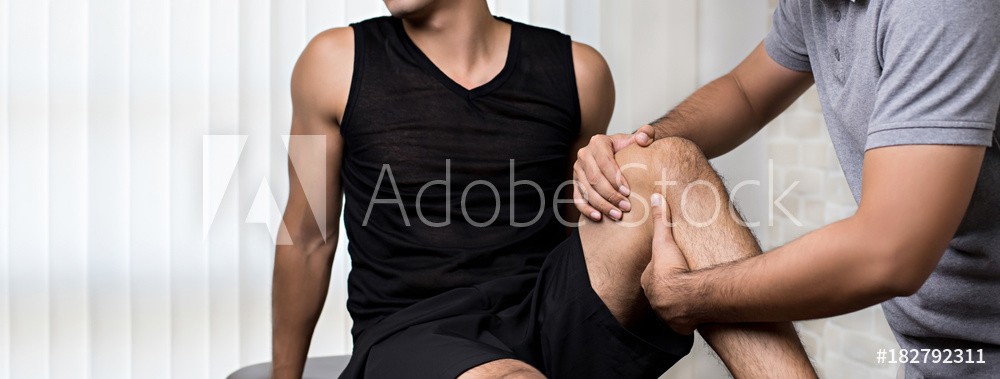 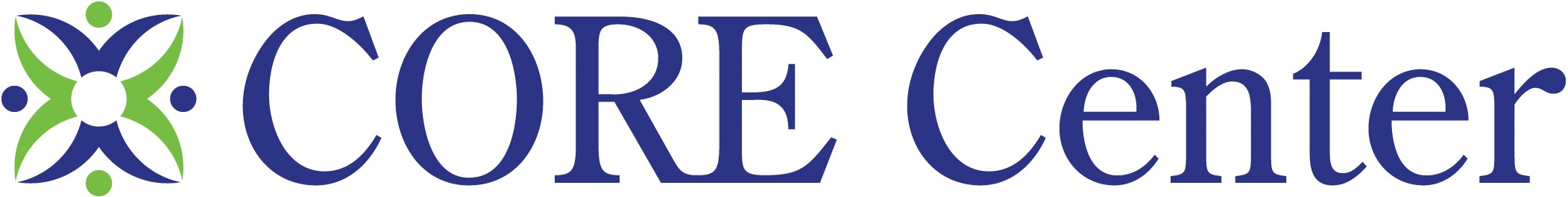 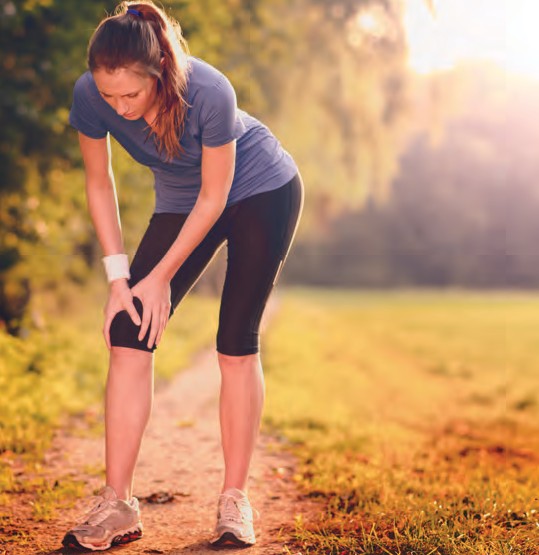 412 E Van Trees, Washington IN 47501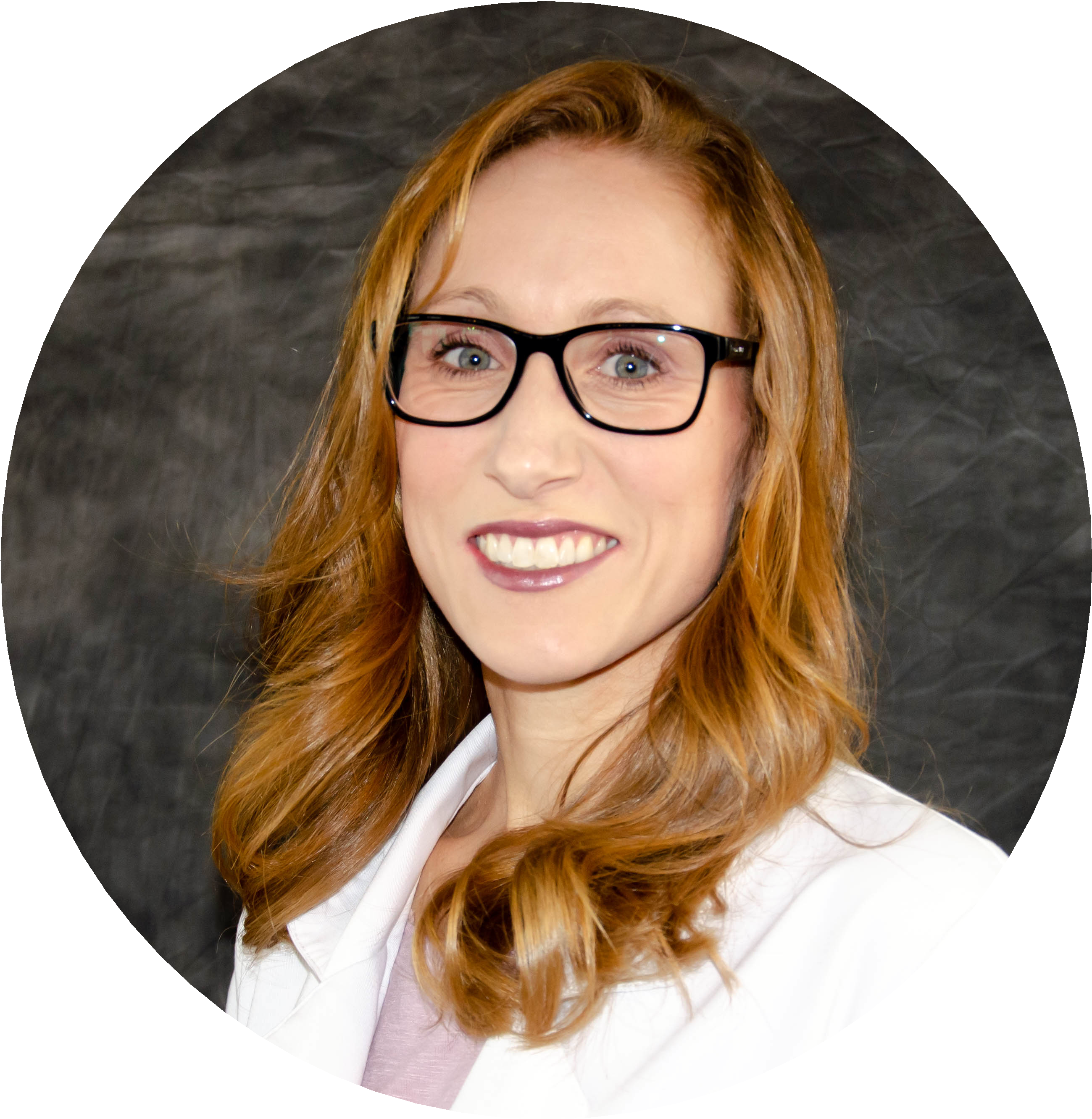 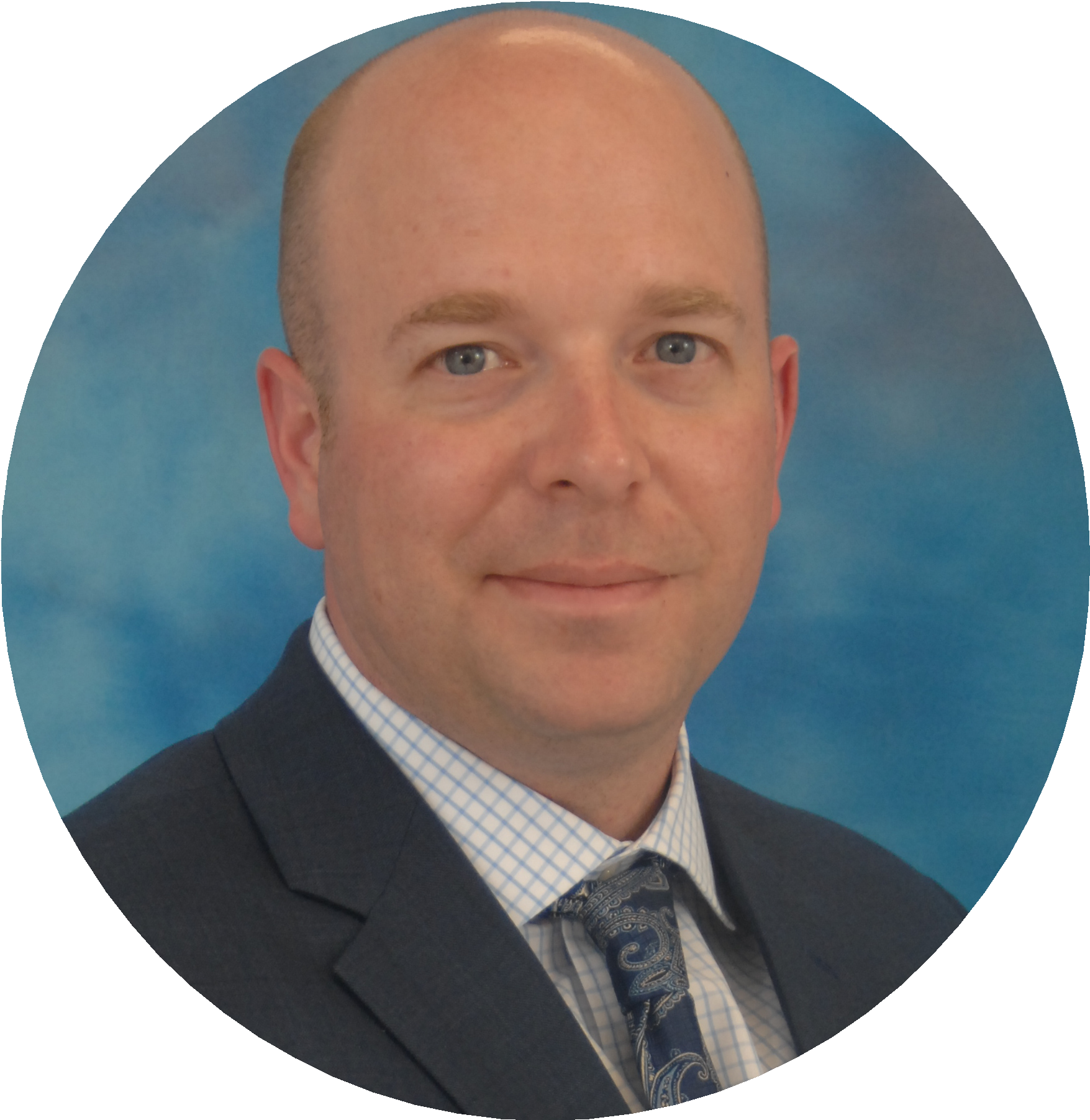 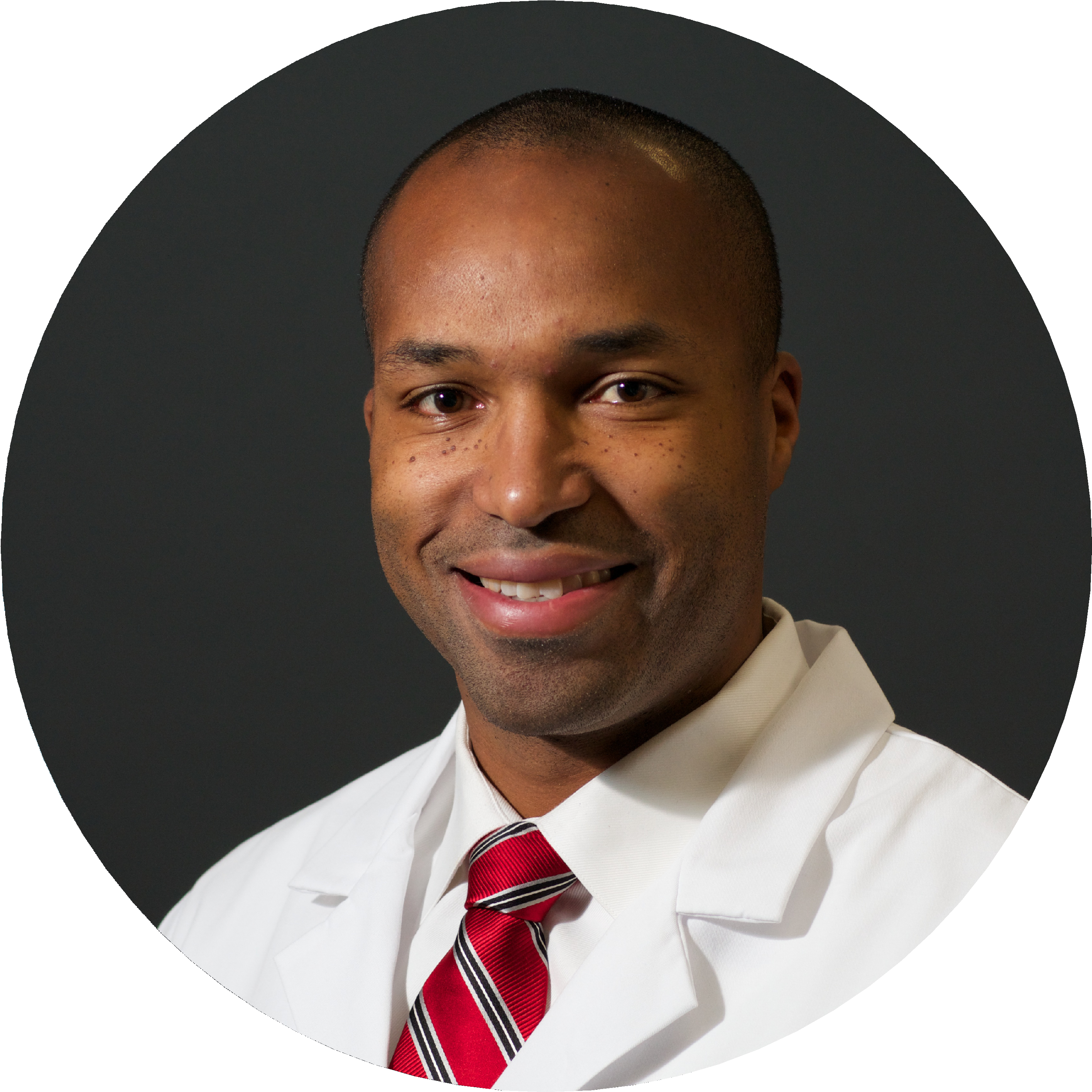 DCH Orthopaedics is the exclusive provider of athletic training services for the following student athletes and sports teams: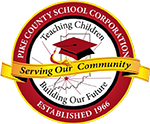 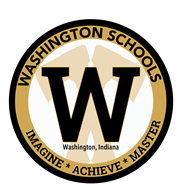 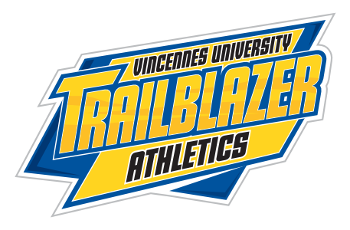 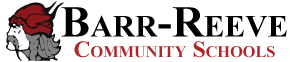 Our ServicesOur team of Orthopaedic specialists offer patients a comprehensive range of care, surgical repair, and digital imaging all in one convenient location.Treatment for orthopaedic conditions may include medication, exercise, physical therapy or surgery. We strive to prescribe minimally invasive treatments whenever possible, and may recommend mere exercise or physical therapy in order to help you restore movement and function. Once your acute care is finished, our team will also instruct you on preventive care measures you can take to avoid future injury.Treatment of ankle sprains, fractures and instability.Treatment of rotator cuff impingement, labral tears, shoulder dislocation and shoulder arthritis.Treatment of hand fractures and dislocations, sprains, strains, and muscle or ligament tears, injuries to tendons, nerves, or vessels, and numbness or weakness in the hand or arm (including carpal tunnel syndrome).Treatment for arthritis, contractures, swelling or inflammation of the joints.Knee ligament and meniscus injuriesTreatment of tennis elbow, neuritis, and tendonitis.Fractures and sports injuries.Reverse  shoulder surgery.Hip Replacement surgery.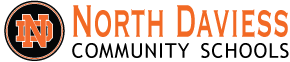 Knee Replacement surgery.Suffering from knee, shoulder or other joint pain?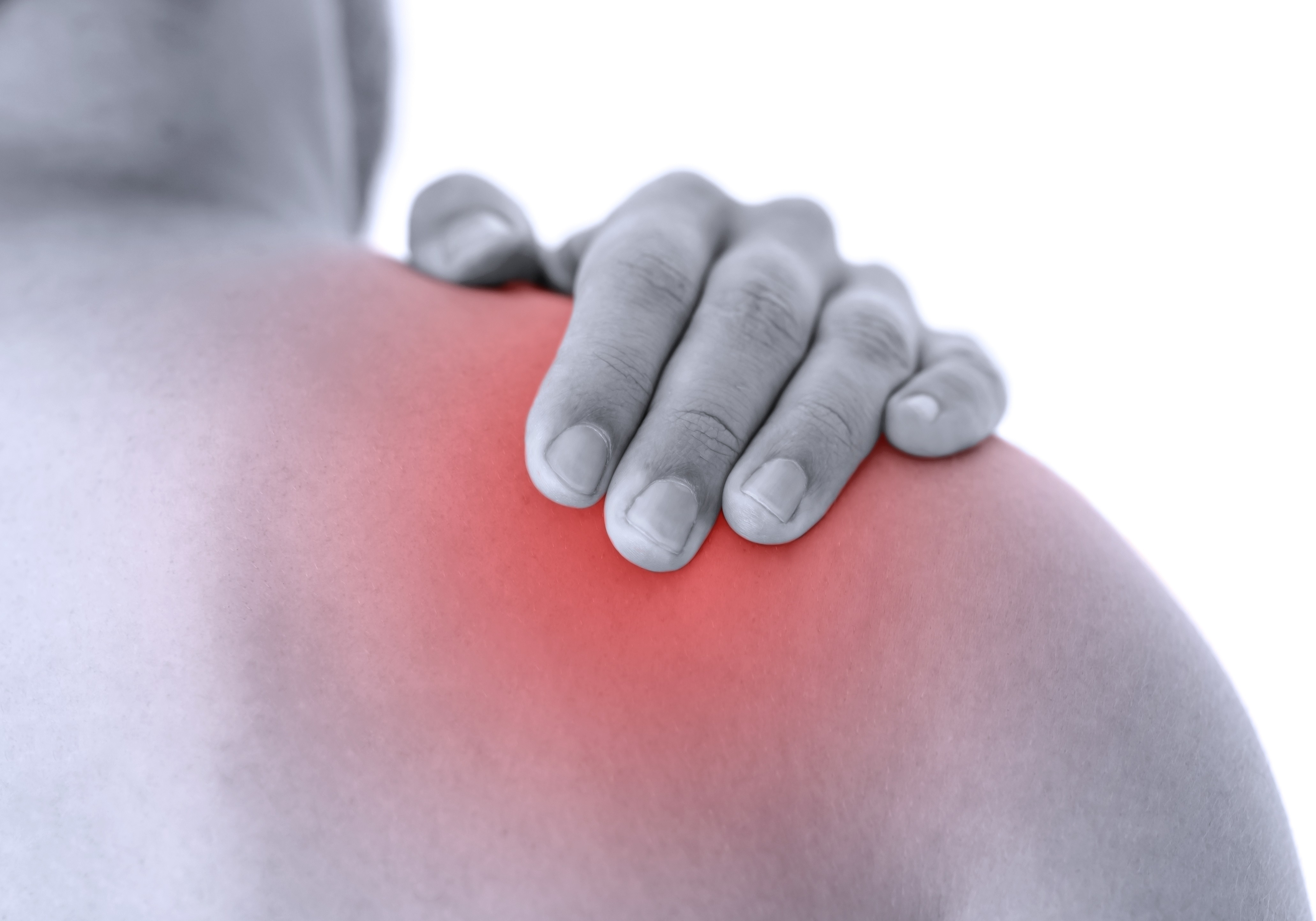 The DCH Orthopaedic team offers Platelet rich plasma (PRP) injections. This all natural option is used for a variety of common orthopaedic conditions.PRP is a concentration of platelet cells taken from your blood. These platelets have growth factors that may help in the healing process of chronic injuries.PRP injections can be done in the provider’s office. The procedure takes about 30 minutes.Natural Injections to heal damage and reduce inflammation